                             ПРОЕКТ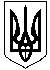 НОВОСАНЖАРСЬКА СЕЛИЩНА РАДАНОВОСАНЖАРСЬКОГО РАЙОНУ ПОЛТАВСЬКОЇ ОБЛАСТІ(тридцята сесія селищної ради сьомого скликання)РІШЕННЯ25  лютого 2020  року                смт Нові Санжари                                       №  Про передачу майна  Новосанжарської 
селищної територіальної громади з балансу 
виконавчого комітету Новосанжарської селищної ради
в оперативне управління та на баланс  Комунальному 
підприємству «Центр культури і дозвілля» 
Новосанжарської селищної радиЗ метою ефективної роботи комунального підприємства «Центр культури і дозвілля» Новосанжарської селищної ради по задоволенню потреб населення Новосанжарської територіальної громади, керуючись пунктом 31 частини 1 статті 26, пунктом 5 статті 60 Закону України "Про місцеве самоврядування в Україні", статтею 172 та частиною 2 статті 327 Цивільного кодексу України, статтею 137 Господарського кодексу України, селищна рада ВИРІШИЛА:	1. Передати майно Новосанжарської селищної територіальної громади з балансу виконавчого комітету Новосанжарської селищної ради в оперативне  управління та на баланс Комунальному підприємству «Центр культури і дозвілля» Новосанжарської селищної ради (згідно додатку).	2. Створити комісію для забезпечення прийняття-передачі даного майна Комунальному підприємству "Центр культури і дозвілля" Новосанжарської селищної ради у складі:	-Россохи Вадима Олеговича ― заступника селищного голови з питань діяльності виконавчих органів Новосанжарської селищної ради – голова комісії;	- Івашини Валентина Миколайовича ― заступника селищного голови з питань діяльності виконавчих органів Новосанжарської селищної ради – заступник голови комісії;	- Федоренка Бориса Васильовича ― начальника відділу соціального захисту населення, сім’ї, молоді та спорту виконавчого комітету Новосанжарської селищної ради – член комісії;	- Панченко Віри Олександрівни ― головного бухгалтера відділу фінансування, економічного розвитку, бухгалтерського обліку та звітності виконавчого комітету Новосанжарської селищної ради - член комісії;	- Кондратюк Тетяни Петрівни ― начальника відділу юридично правової допомоги виконавчого комітету Новосанжарської селищної ради – член комісії;	- Рубайко Олени Вікторівни ― начальника відділу фінансування, економічного розвитку, бухгалтерського обліку та звітності виконавчого комітету Новосанжарської селищної ради – член комісії;	- Нагорняк Маргарити Миколаївни ― директора Комунального підприємства «Центр культури і дозвілля» Новосанжарської селищної ради - член комісії;	- Гречко Світлани Михайлівни – бухгалтера Комунального підприємства «Центр культури і дозвілля» Новосанжарської селищної ради;	- Яценка Віталія Івановича - депутата селищної ради - член комісії.	3. Акт приймання-передачі майна подати на затвердження селищному голові.	4. Контроль за виконанням цього рішення покласти на постійну комісію селищної ради з питань житлово-комунального господарства, благоустрою, торгового та побутового обслуговування.Селищний голова                                                                                    І. О. КобаДодаток 
до рішення  тридцятої сесії
Новосанжарської селищної ради
від 25 лютого 2020 року №ПЕРЕЛІК 
комунального майна Новосанжарської селищної територіальної громади, що закріпляється на праві оперативного управління за Комунальним підприємством «Центр культури і дозвілля» Новосанжарської селищної радиСекретар селищної ради                                                               О. О. Вовк                 				№ П/Пназвакількістьціна1.Будинок культури Зачепилівка194234,002.Топочна Зачепилівка11418,003Комп"ютер Samsung Зачепилівка15676,004.БФП Canon VF 4410 Зачепилівка11950,005.Телевізор DAEWOO Зачепилівка11061,006.Центр караоке SamsungЗачепилівка12235,007.Телевізор PREP-421D Зачепилівка16180,008.Стіл більярдний Зачепилівка15480,009.Стіл тенісний Зачепилівка11250,0010.Комплект меблів Зачепилівка12550,0011.Костюм "Діда Мороза"1104,0012.Платя  концертне1630,0013.Спідниця1189,0014.Блузка1182,0015.Жіночий піджак1406,0016.Вимикач одинарний134,0017.Вимикач двійний141,2518.Платок український жіночий стилізован.309000,0019.Вітрозахист8320,0020.Спикон (до музичногообладнання)4444,0021.Тканина декоративна                     501500,0022.Тканина атласна                               222640,0023.Скатертина1240,0024.Шахмати3142,5025.Дошка шахматна410,0026.Шашки12,4227.Доміно28,3328.Поролон 2000х1200х100мм            11225,0029.Стрічка атласна (червона)                                60210,0030.Підкладка чорна5,6218,3431.Підкладка біла3,3128,6632.Тканина стрейч атлас                                  4,6322,0033.Вінок стилізований11610,0034.Коса бейка                                                        130325,0035.Рушник печатний 1,5м1200,0036.Вогнегасник290,0090,0037.Дзеркало137,0037,0038.Жалюзі2440,00440,0039.Кабель XLR  (8м)2496,00496,0040.Кабель міні-дека1115,00115,0041.Кран132,0032,0042.Мийка1186,00186,0043.Портьєри262,0062,0044.Світильник146,0046,0045.Світильник125,0025,0046.Світильник денного світла8640,00640,0047.Стенд3120,00120,0048.Стіл (сірий)120,0020,0049.Театральнекрісло1022040,002040,0050.Туалет дерев"яний1450,00450,0051.Сейф115,0015,0052.Сейф металевий150,0050,0053.Стіл1223,00223,0054.Стільці м"які840,0040,0055.Полиця2370,00370,0056.Лампа настольна175,0075,0057.Картина "Вечір"170,0070,0058.Акустичні колонки1 комп1260,001260,0059.Комплект ком. (кабель)1362,00362,0060.Мікрофони3450,00450,0061.Стойки2200,00200,0062.Кронштейни250,0050,0063.Програвач ДВД1669,00669,0064.Антена1800,00800,0065.Мікрофон динамічний2432,00432,0066.Відеомагнітофон "DAEEWO"12760,002760,0067.Акустичнасистема Alto Professional TS 315130474,0030474,0068.Мікшерний пульт Yamaha MG12XU112702,0012702,0069.РадіосистемаShure BLX288ESM58128299,0028299,0070.Сабвуфер MAG SUB 18A137692,0037692,0071.Сабвуфер MAG SUB 18A137692,0037692,0072.Синтезатор Yamaha PSR E36417260,007260,0073.Занавіс театральний1734,00734,0074.Котел КГС-101981,00981,0075.Підсилювач11361,001361,0076.Котел «Вулкан»11832,001832,00Всього313818,50313818,50